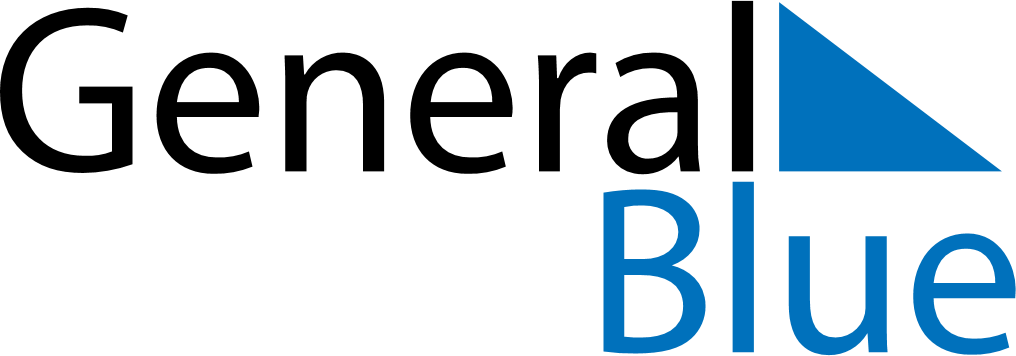 February 2025February 2025February 2025February 2025SerbiaSerbiaSerbiaMondayTuesdayWednesdayThursdayFridaySaturdaySaturdaySunday112345678891011121314151516Statehood DayStatehood Day1718192021222223Statehood Day2425262728